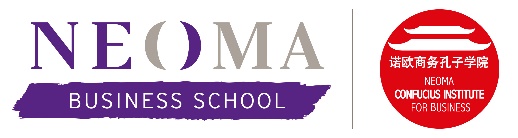 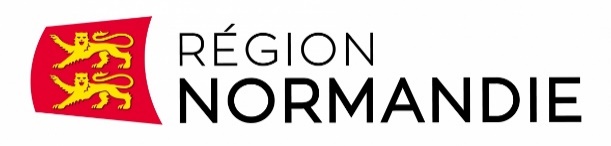 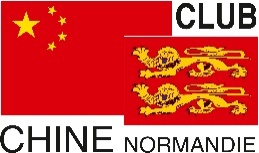 Semaine 3 villes, 3 semaines - Chine NormandieInstitut Confucius / CAEN - Abbayes aux Dames23 au 29 septembre à CAENExposition, conférence et ateliers ouvert à tousS’inscription obligatoire par : google formsExposition: 23 au 29 septembre, 9-17h sauf le dimanche« La Normandie vu par une artiste chinoise »« La vie Normande vue par un journaliste chinois » « La Chine étonnante vu  par les jeune français»Samedi 23 Septembre 14h-14h30/15h-15h30/ 16h- 16h30
Atelier : Découverte de la gastronomie chinoiseSalle MathildeMme Xiaotong HAN
(20 places pour chaque atelier)17h - 18h30
Conférence : Se soigner par la nourriture et la gastronomie chinoise Salle Jean Paul GermondMme Xiaotong HAN
(45 places)Lundi 25 septembre14h-16h
Conférence : « Les voies de l’acculturation du bouddhisme en Chine (Ve - Xe siècles)Salle Jean Paul GermondM. Jacques GIES( 45 Places)17h- 18h : Table Ronde « Jeunes » avec La Chaîne NormandeSalle Jean Paul GermondM. Eric TERRIER
(45 places)Mardi 26 septembre 14h-14h30/15h-15h30/16h-16h30
Atelier Découverte de la médecine chinoise, acupuncture Salle RollonDocteur Denis COLIN(20 places pour chaque atelier)
17h30 - 19h
Conférence : Théorie fondamentale de la médecine chinoise, sources et philosophies Salle Jean Paul Germond Docteur Denis COLIN(45 places)

Mercredi 27 septembre 14h-14h30/15h-15h30/16h-16h30
Atelier Archéologie en Chine Salon RépubliqueSalle RollonMme Yameng CORGET(20 places pour chaque atelier)
17h-17h30/ 17h45-18H15/ 18h30-19h00Ateliers : « DO IT YOURSELF »Salle RollonMme Weï LIU(20 Places pour chaque atelier)Jeudi 28 septembre 14h-14h30/15h-15h30
Atelier Peinture et calligraphie chinoise Salle RollonMme Daï ZHENG
(20 places pour chaque atelier)16h - 17h
Conférence : Echo silencieux : la nature dans la peinture chinoise et l’impressionnisme Salle Jean Paul Germond Mme Daï ZHENG
(45 places)
Contact :Email: confucius@neoma-bs.frTéléphone : 02 32 82 58 06 

